УПРАВЛЕНИЕ ОБРАЗОВАНИЯ АДМИНИСТРАЦИИ ГЕОРГИЕВСКОГО ГОРОДСКОГО ОКРУГАСТАВРОПОЛЬСКОГО КРАЯ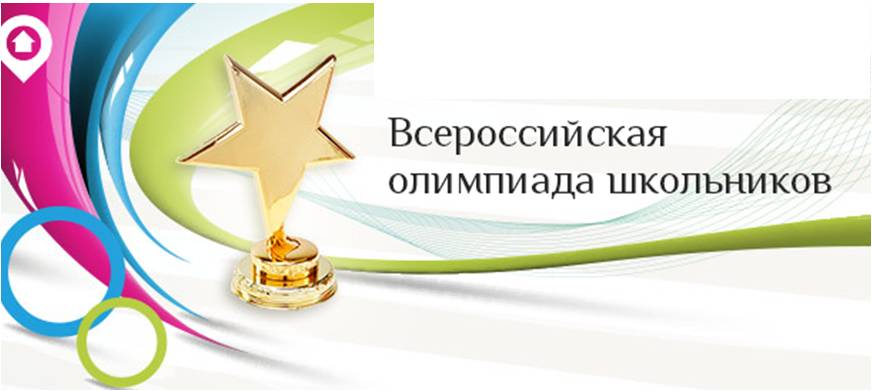 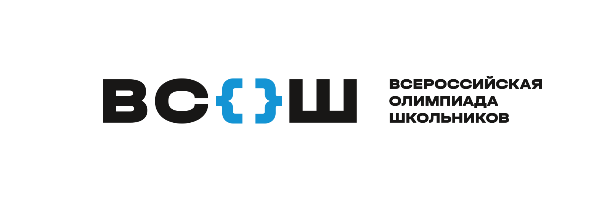 ПРОГРАММАмуниципального этапа всероссийской олимпиады школьников
2023/24 учебного года
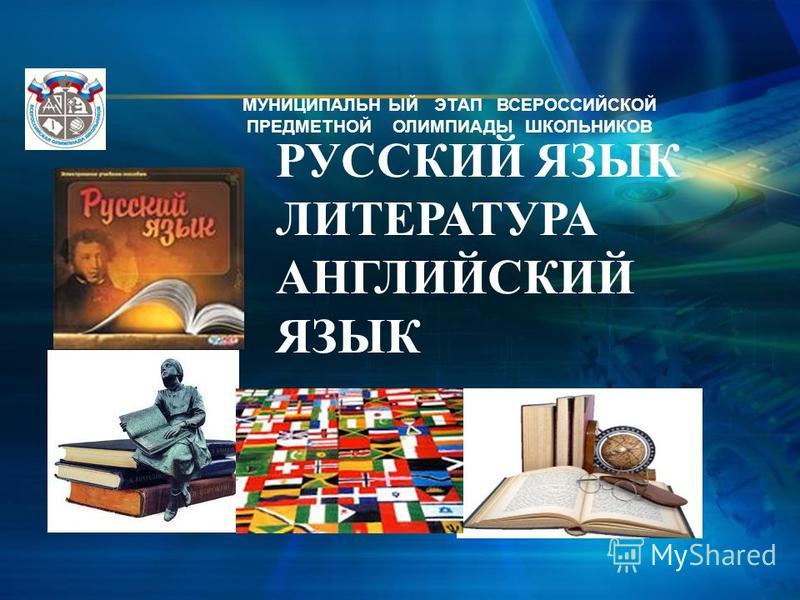 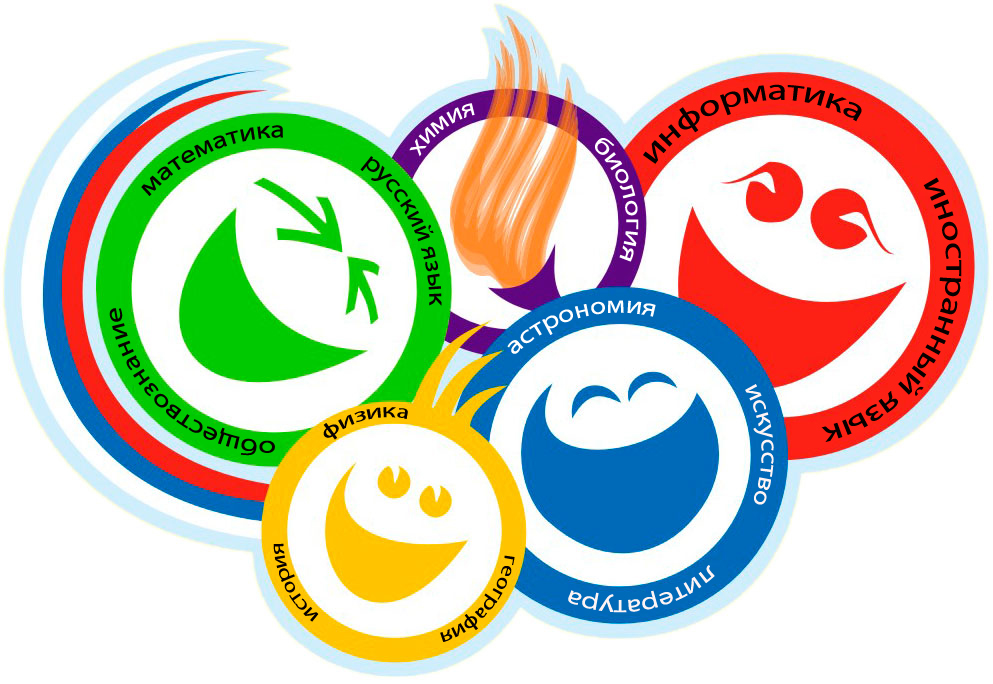 Георгиевский городской округ, 2023 г.УПРАВЛЕНИЕ ОБРАЗОВАНИЯ АДМИНИСТРАЦИИ ГЕОРГИЕВСКОГО ГОРОДСКОГО ОКРУГАСТАВРОПОЛЬСКОГО КРАЯ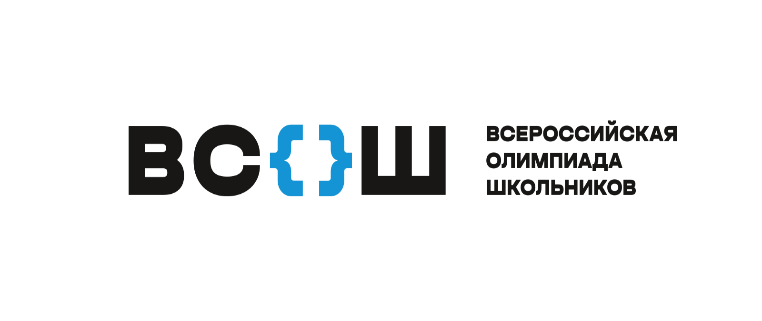 
ПРОГРАММАпроведения муниципальногоэтапа всероссийской олимпиады школьников 1 декабря 2023 года – Физическая культураМесто проведения: МБОУ СОШ №29Ответственная за проведение олимпиады – Серякова Ирина Валентиновна, ведущий специалист управления образования администрации Георгиевского городского округател. 3-20-48e-mail: seryakova2014@mail.ru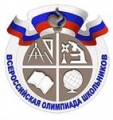 График   рассадки  участников муниципального  этапа Всероссийской олимпиады школьников по ФИЗИЧЕСКОЙ КУЛЬТУРЕна базе МБОУ СОШ № 29Дата проведения:02  декабря  2023г.  Предмет:  Физическая культураКоличество  участников:  223  человекаРегистрация Каспарова А. Д.   – сопровождающие,  документыДежурныеВходСмицнюк О. В.РаздевалкаМуравецкая Е. В.Пост №1Маркарян М. Н.Пост №2Ордин В. Н.Пост №3Скрипко С. И.Пост №4Шмыкова И. А.Для сопровождающих Каб.  № 4Организационные мероприятияОрганизационные мероприятияОрганизационные мероприятияОрганизационные мероприятия8:00 –8:15Совещание с организаторами  Каб. 24(2 этаж)8:30 –9:00Регистрация участников Холл  школы09:10Начало олимпиадыВыполнение олимпиадных заданийВыполнение олимпиадных заданийВыполнение олимпиадных заданийВыполнение олимпиадных заданий10:00 – 11:30Основы безопасности жизнедеятельности(223 человек)Кабинеты №№,5,6,7,8,9,10, 11, 20, 21, 23, 24, 25 26, 2712:00 -14:00Выполнение практического тура олимпиады спортивный залФОКСпортивная площадкаРазбор олимпиадных заданийРазбор олимпиадных заданийРазбор олимпиадных заданийРазбор олимпиадных заданий14:00-14:30Физическая культураКабинет  №24Работа членов жюриРабота членов жюриРабота членов жюриРабота членов жюрис 14:00Работа членов жюри, подведение итоговКабинеты  №№ 20, 21Показ олимпиадных работ  02.12.2023 года Показ олимпиадных работ  02.12.2023 года Показ олимпиадных работ  02.12.2023 года Показ олимпиадных работ  02.12.2023 года 14.00Физическая культураКабинет  №19Ознакомление участников олимпиады с результатамиОзнакомление участников олимпиады с результатамиОзнакомление участников олимпиады с результатамиОзнакомление участников олимпиады с результатамиНа сайте управления образования администрации Георгиевского городского округа по ссылке:http://georg-gorono.ru/index.php/olimpiady/54-vserossijskaya-olimpiada-shkolnikov/3021-munitsipalnyj-etap-vserossijskoj-olimpiady-shkolnikov-2022-2023-uchebnogo-godaНа сайте управления образования администрации Георгиевского городского округа по ссылке:http://georg-gorono.ru/index.php/olimpiady/54-vserossijskaya-olimpiada-shkolnikov/3021-munitsipalnyj-etap-vserossijskoj-olimpiady-shkolnikov-2022-2023-uchebnogo-godaНа сайте управления образования администрации Георгиевского городского округа по ссылке:http://georg-gorono.ru/index.php/olimpiady/54-vserossijskaya-olimpiada-shkolnikov/3021-munitsipalnyj-etap-vserossijskoj-olimpiady-shkolnikov-2022-2023-uchebnogo-godaНа сайте управления образования администрации Георгиевского городского округа по ссылке:http://georg-gorono.ru/index.php/olimpiady/54-vserossijskaya-olimpiada-shkolnikov/3021-munitsipalnyj-etap-vserossijskoj-olimpiady-shkolnikov-2022-2023-uchebnogo-goda02.12ПротоколыПосле проверки работ05.12Итоговые протоколыдо 18.00АудиторияКатегория участников Количество Организаторы Каб. №511 класс 15Горшунова Ю.М.Каб. №611 класс 15Терновенко Е. Ю.Каб. №77 класс  ж16Прокуда М. В.Каб. №87 класс м15Жуга Е. В.Каб. № 98 класс ж15Чужинова С. А.Каб. № 108 класс м15Коломоец Т. А.Каб. № 118 класс13Борисова Е. С.Каб. № 209 класс м15Михайлова Н. СКаб. № 219 класс м12Иванова Л. А.Каб. № 239 класс ж9Багирян С. Е.Каб. №249 класс ж15Чечурова Л. В.Каб. №2510 класс15Найденова А. В.Каб. № 2710 класс 15Пилипенко Н. А.Каб. № 2610 класс15Сивирский М. П.Каб. № 2811 класс 15Долгова Е. И.хореография10-11 класс8Назарова А. В.